Вт. Май 28th, 2024	11:28:30 AM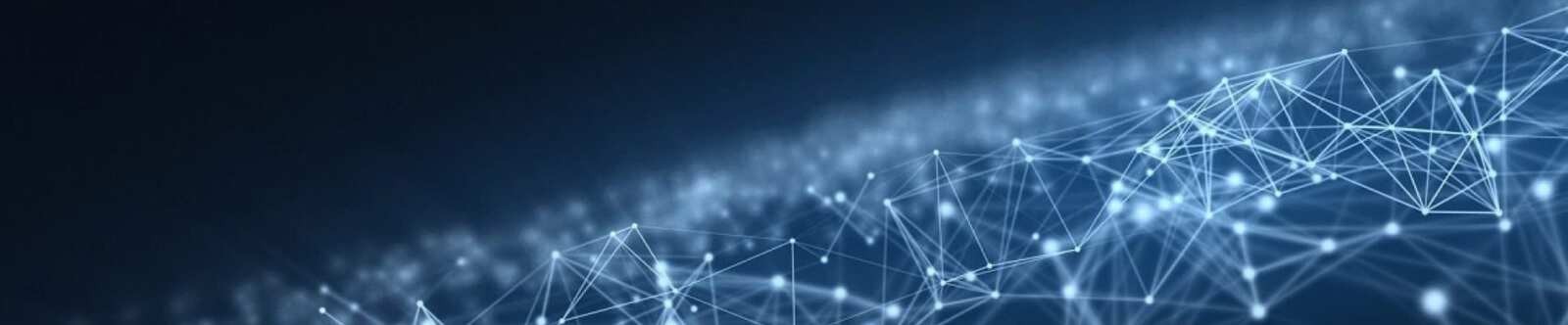 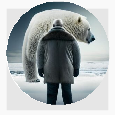 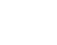 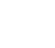 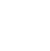 10 КЛАСС	АСТРОНОМИЯКТП 10 классАвтор Глеб Беломедведев МАЙ 28, 2024	 #десятиклассники, #календарно-тематическое, #конспект, #КТП, #образование, #педагог, #педагогика, #планирование, #поурочное, #рабочая программа, #урок,#учитель, #ФГОС  1 фото  Время прочтения: 11 минут(ы)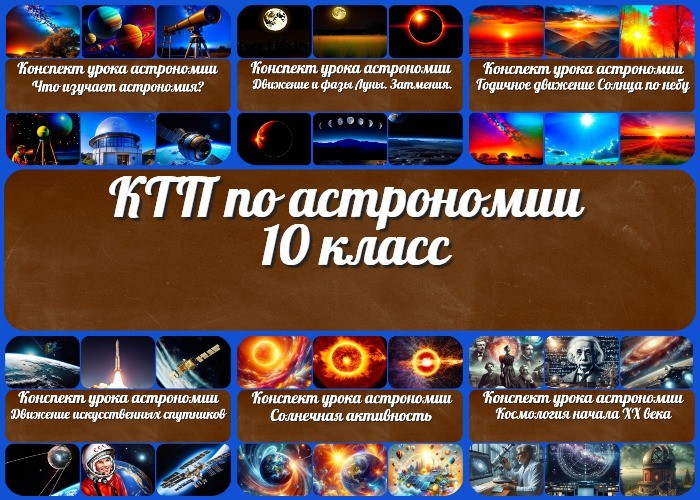 КТП — Календарно-тематическое планирование по астрономии в 10 классеВступлениеРабочая программа по астрономии для 10 класса разработана в соответствии с федеральными государственными образовательными стандартами (ФГОС) и направлена на формирование естественно-научной грамотности у учащихся.Основные цели программы включают формирование системных знаний о Вселенной, понимание процессов и явлений, происходящих в космосе, а также развитие навыков применения методов астрономии для изучения небесных тел и космических явлений. Астрономическая подготовка учащихся включает:Изучение основ астрономии и истории ее развития.Освоение знаний о строении и эволюции Солнечной системы и Вселенной. Применение современных достижений астрономии для объяснения природных явлений.Формирование научного мировоззрения и навыков исследовательской деятельности.Программа учитывает межпредметные связи и направлена на развитие личностных, метапредметных и предметных результатов обучения. В 10 классе на изучение астрономии отводится 36 часов, что составляет 1 час в неделю. Учителям предлагается подробное календарно-тематическое планирование уроков астрономии для 10 класса. К каждому занятию прилагаются ссылки на страницы с подробными, бесплатными поурочными конспектами, которые помогут учителям в подготовке и проведении занятий.КТП / Рабочая программа по астрономии 10 классприемы определения угловых размеров расстояний между точками небесной сферы. Телескопы как инструмент наглядной астрономии. Виды телескопов и их характеристикиПрактические основы астрономии (5 часов)Строение Солнечной системы (7 часов)Природа тел Солнечной системы (8 часов)Солнце и звезды (6 часов)Строение и эволюция Вселенной (5 часов)Рабочая программа разработана в соответствии с учебными материалами, включенными в Федеральный список.По учебному плану 10 класса астрономия относится к области естественных наук и предусматривает 35 часов (34 учебные недели и 1 час – вечерняя экскурсия), что составляет 1 час в неделю. Уровень обучения — базовый.Учебник «Астрономия. 10-11 класс» (Автор: Чаругин Виктор Максимович, Редактор: Жумаев В. В. Издательство: Просвещение, 2019 г. Серия: СФЕРЫ 1-11) представляет собой часть учебно-методических комплексов «Сферы 1-11» по астрономии, адаптированных к требованиям федерального государственного образовательного стандарта. Учебное содержание удовлетворяет критериям научности и доступности, а также сосредотачивается на межпредметной связи с физикой. Этот учебник отличается фиксированным форматом, лаконичностью и структурированностью текста, а также разнообразием иллюстративного материала. Рекомендовано Министерством просвещения Российской Федерации. 3-е издание.	0	НРАВИТСЯ	0	НЕ НРАВИТСЯ50% НравитсяИли50% Не нравитсяСкачали? Сделайте добро в один клик! Поделитесь образованием с друзьями! Расскажите о нас!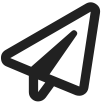 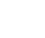 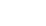 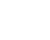 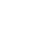 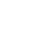 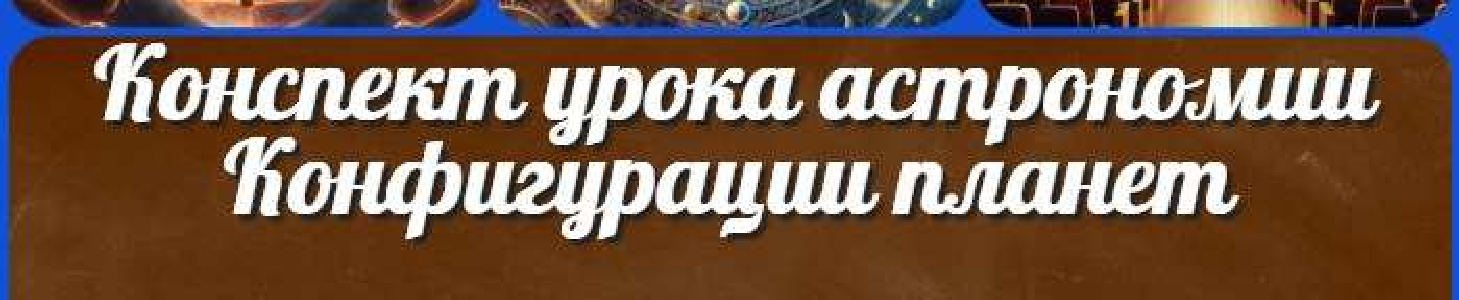 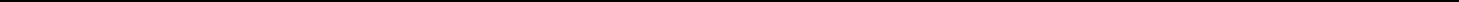  Слова ассоциации (тезаурус) к уроку: звезды, наука, космос, телескоп, планеты, небо, ночь, атлас, астрофизика, космонавтика, обсерватория При использовании этого материала в Интернете (сайты, соц.сети, группы и т.д.) требуется обязательная прямая ссылка на сайт newUROKI.net. Читайте "Условия использования материалов сайта"Конфигурации планет — конспектурока 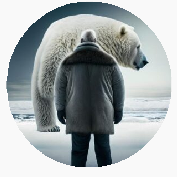 Конфигурации планет — конспект урока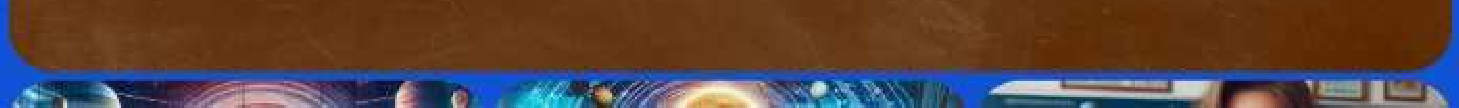 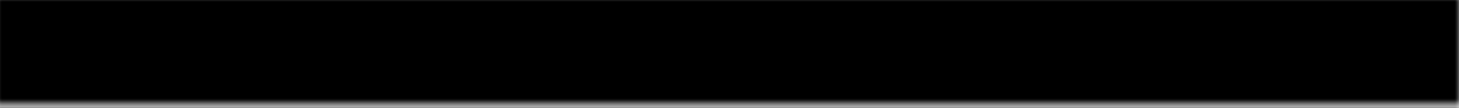 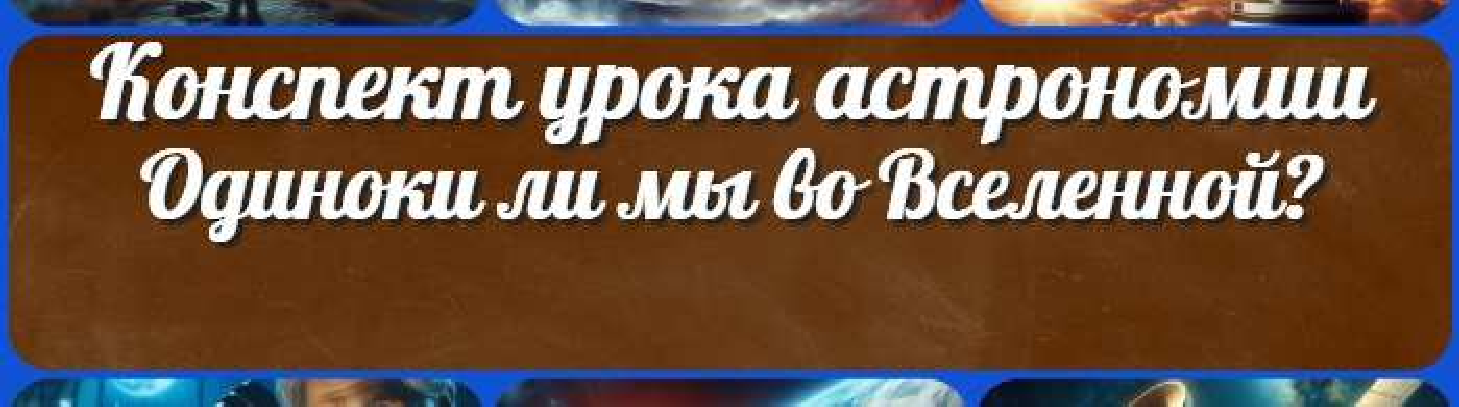 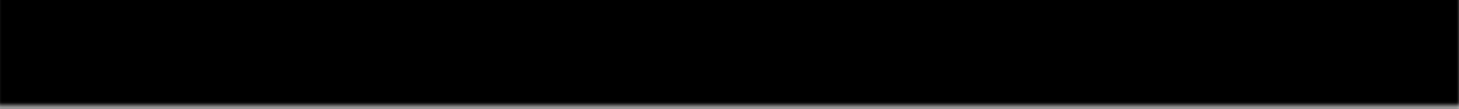 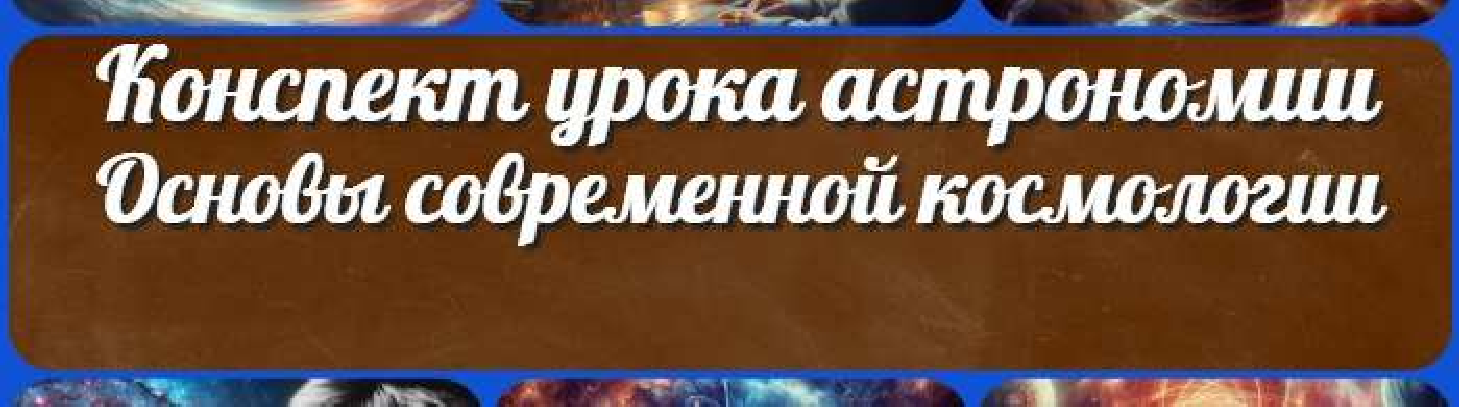 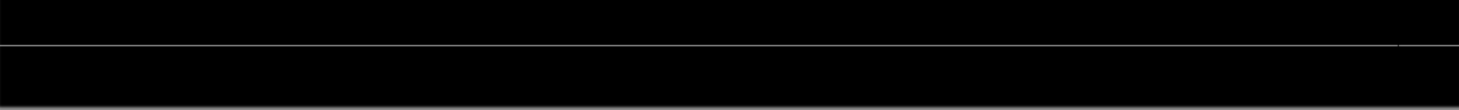 Одиноки ли мы во Вселенной? — конспект урокаОсновы современной космологии — конспект урокаБиблиотекаБиология 5 классГеографиякласскласскласскласскласскласс ГеометрияДиректору и завучу школы Должностные инструкцииИЗОИнформатика ИсторияКлассный руководителькласскласскласскласскласскласскласс Профориентационные урокиМатематикаМузыкаНачальная школа ОБЗРОбществознание Право ПсихологияРусская литератураРусский язык Технология (Труды) Физика ФизкультураХимия Экология ЭкономикаКопилка учителяСценарии школьных праздников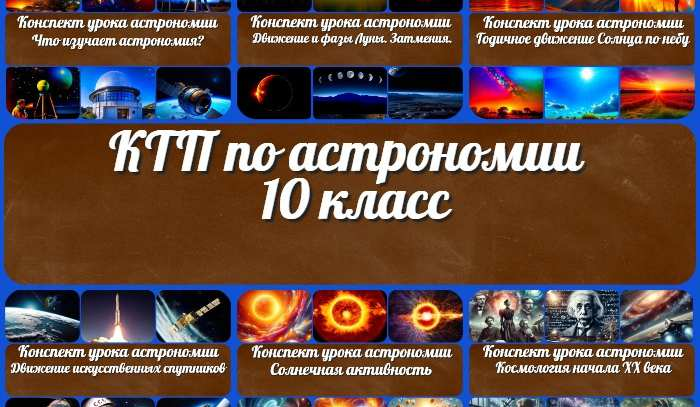 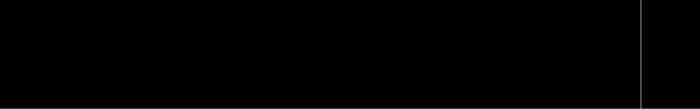 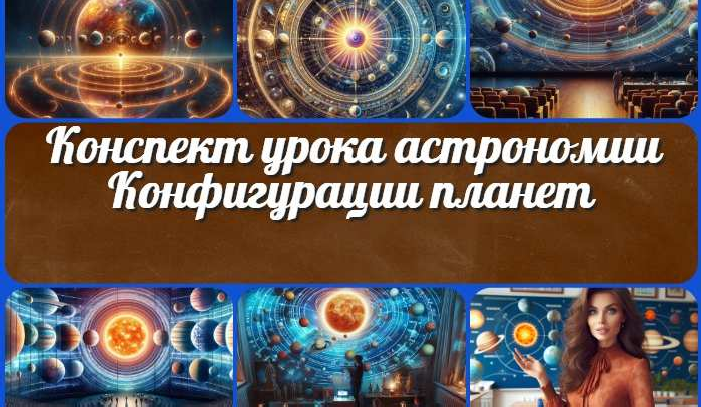 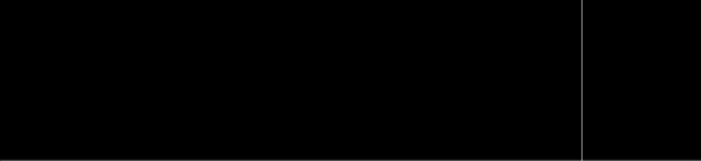 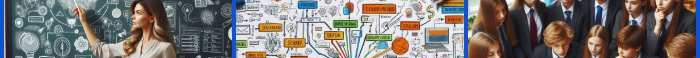 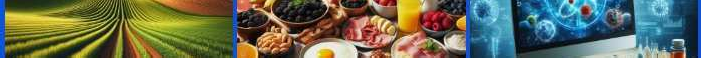 Новые УРОКИ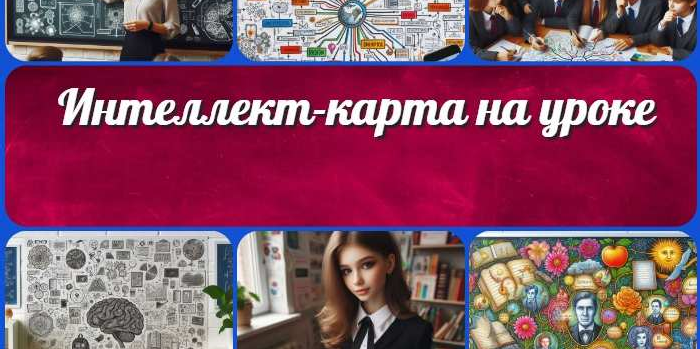 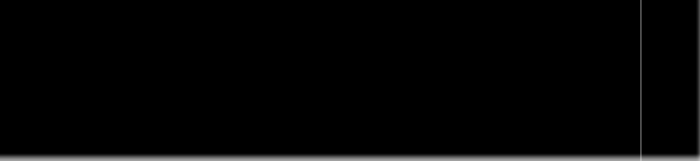 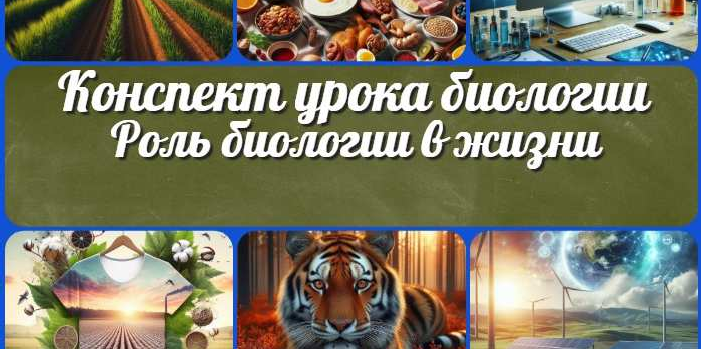 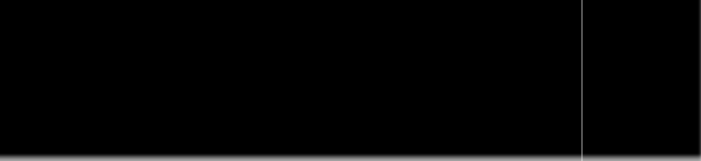 Новый сайт от проекта UROKI.NET. Конспекты уроков, классные часы, сценарии школьных праздников. Всё для учителя - всё бесплатно!Главная	О сайте	Политика конфиденциальности	Условия использования материалов сайтаДобро пожаловать на сайт "Новые уроки" - newUROKI.net, специально созданный для вас, уважаемые учителя, преподаватели, классные руководители, завучи и директора школ! Наш лозунг "Всё для учителя - всё бесплатно!" остается неизменным почти 20 лет! Добавляйте в закладки наш сайт и получите доступ к методической библиотеке конспектов уроков, классных часов, сценариев школьных праздников, разработок, планирования по ФГОС, технологических карт и презентаций. Вместе мы сделаем вашу работу еще более интересной и успешной! Дата открытия: 13.06.2023№ п/ пТема урока / Ссылка на конспектОписание урокаПрактические основы астрономии (2 часа)Практические основы астрономии (2 часа)Практические основы астрономии (2 часа)1Что изучает астрономия?Астрономия как наука. История становления астрономии в связи с практическими потребностями. Этапы развития астрономии. Взаимосвязь и взаимовлияние астрономии и других наук2Наблюдения — основа астрономииПонятие «Небесная сфера», основные линии и точки, горизонтальная система координат. Мнемонические3Звезды и созвездия. Небесные координаты.Звездные картыПонятия «звездная величина»,»созвездие», экваториальная система координат, точки и линии на небесной сфере4Видимое движение звезд на различных географических широтахИсследование высоты полюса мира на различных географических широтах. Введение понятий«восходящее светило», «невосходящее светило», незаходящее светило, «верхняя кульминация»,«нижняя кульминация». Вывод зависимости между высотой светила, его склонением и географической широтой местности5Годичное движение Солнца по небу.ЭклиптикаВведение понятий: дни равноденствия, солнцестояния, анализ астрономического смысла дней равноденствия и солнцестояния. Введение понятия «эклиптика». Исследование движения Солнца в течение года на фоне созвездий с использованием подвижной карты. Обсуждение продолжительности дня и ночи в зависимости от широты местности в течении года6Движение и фазы Луны. Затмения Солнца и ЛуныАнализ модели взаимодействия Земли и Луны. Сравнительная характеристика физических свойств Земли и Луны. Анализ явлений солнечного и лунного затмений, условия их наступления и наблюдения на различных широтах Земли7Время и календарьДревние часы. Введение понятий «местное время»,«поясное время», «зимнее время», «летнее время». Бытовое и научное понятие «местное время».Летоисчисление в древности. Использованиепродолжительных периодических процессов для создания календарей. Солнечные и лунные календари и их сравнение. Старый и новый стили. Современный календарь8Контрольная работа№1: «Введение в астрономию.Практические основы астрономии»9Развитие представлений о строении мираСистема мира Аристотеля. Геоцентрическая система мира Птолемея. Достоинства системы и ее ограничения. Гелиоцентрическая система мира Коперника. Преимущества и недостатки. Границы применимости. Подтверждение этой системы мира при развитии наблюдательной астрономии10Конфигурации планет.Синодический периодКонфигурация планет как различие положения Солнца и планеты относительно земного наблюдателя.Условия видимости планет при различных конфигурациях. Синодический и сидерический периоды обращения планет. Аналитическая связь между синодическим и сидерическим периодами для внешних и внутренних планет11Законы движения планет Солнечной системыЭмпирический характер научного исследования Кеплера. Эллипс, его свойства. Эллиптические орбиты небесных тел. Формулировка законов Кеплера.Значение и границы применимости12Определение расстояний и размеров тел в Солнечной системеМетоды определения расстояний до небесных тел: горизонтальный параллакс, радиолокационный метод и лазерная локация. Методы определения размеров небесных тел: методологические основы определения размеров Земли Эратосфеном; метод триангуляции13ПрактическаяОпределение расстояний до планет Солнечнойработа с планом Солнечной системысистемы с использованием справочных материалов. Определение положения планет Солнечной системы с использованием данных «Школьного астрономического календаря». Графическое представление положения планет Солнечной системы с учетом масштаба и реального расположения небесных тел на момент проведения работы14Движение небесных тел под действием сил тяготенияАналитическое доказательство справедливости закона всемирного тяготения. Явление возмущенного движения как доказательство справедливости закона всемирного тяготения. Применение закона для определения масс небесных тел. Уточненный третий закон Кеплера. Явление приливов как следствие частного проявления закона всемирного тяготения при взаимодействии Земли и Луны15Движение искусственных спутников и космических аппаратов (КА)Общая характеристика орбит и космических скоростей искусственных спутников Земли. История освоения космоса. История исследования Луны. Запуск космических аппаратов к Луне. История исследования и современный этап освоения межпланетного пространства космическими аппаратами.16Контрольная работа№2: «Строение Солнечной системы»17Солнечная система как комплекс тел, имеющих общее происхождениеСовременные методы изучения Солнечной системы. Требования к научной гипотезе о происхождении Солнечной системы. Гипотеза О.Ю. Шмидта о происхождении тел Солнечной системы. Научные подтверждения справедливости космогонической гипотезы происхождения Солнечной системы18Земля и Луна — двойная планетаОпределение основных критериев характеристики и сравнения планет. Характеристика Земли согласно выделенным критериям. Характеристика Луны.Сравнительная характеристика атмосферы Луны и Земли и астрофизических и геологических следствий различия. Сравнительная характеристика рельефа, химического состава. Обоснование системы «Земля- Луна» как уникальной двойной планеты Солнечной системы19Итоговое повторениеИтоговая работа за 1 полугодие20Планеты земной группыОсновные характеристики планет земной группы, их строение, особенности рельефа и атмосферы.Спутники планет земной группы и их особенности. Происхождение спутников. Сравнительная характеристика Марса, Венеры и Меркурия относительно Земли21Планеты-гиганты, их спутники и кольцаОсновные характеристики планет-гигантов (физические, химические), их строение. Спутники планет-гигантов и их особенности. Происхождение спутников. Кольца планет-гигантов и их особенности. Происхождение колец22Малые тела Солнечной системы. Карликовые планетыАстероиды и их характеристики. Особенности карликовых планет. Кометы и их свойства. Проблема астероидно-кометной опасности для Земли23Метеоры, болиды, метеоритыОпределение явлений, наблюдаемых при движении малых тел Солнечной системы в атмосфере Земли. Характеристика природы и особенностей явления метеоров, метеорных потоков. Особенности явления болита и характеристики метеоритов. Геологические следы столкновения Земли с метеоритами24Контрольная работа№3: «Природа тел Солнечной системы»25Солнце – ближайшая звезда: его состав и внутреннее строениеСовременные методы изучения Солнца. Энергия и температура Солнца. Химический состав Солнца. Внутреннее строение Солнца. Атмосфера Солнца26Солнечная активность и её влияние на ЗемлюФормы проявления солнечной активности. Распространение излучения и потока заряженных частиц в межзвездном пространстве. Физические основы взаимодействия потока заряженных частиц с магнитным полем Земли и частицами её атмосферы. Физические основы воздействия потока солнечного излучения на технические средства и биологические объекты на Земле. Развитие гелиотехники и учет солнечного влияния в медицине, технике и других направлениях27Физическая природа звезд. Расстояние до звезд.Характеристики излучения звездМетод годичного параллакса и границы его применимости. Астрономические единицы измерения расстояний. Аналитическое соотношение между светимостью и звездной величиной. Абсолютная звездная величина. Её связь с годичным параллаксом. Спектральные классы. Диаграмма «спектр- светимость». Размеры и плотность вещества звезд.Определение массы звезд методом излучения двойных систем. Модели звезд28Переменные и нестационарные звездыОсновы классификации переменных и нестационарных звезд. Затменно-двойные системы. Цефеиды-нестационарные звезды.Долгопериодические звезды. Новые и сверхновые звезды. Пульсары. Значение переменных и нестационарных звезд для науки29Эволюция звездОценка времени свечения звезды с использованием физических законов и закономерностей. Начальные стадии эволюции звезд. Зависимость эволюции от массы звезды. Особенности эволюции в тесныхдвойных системах. Графическая интерпретация эволюции звезд в зависимости от физических параметров30Контрольная работа№4: «Солнце и Солнечная система»Применение закономерностей, характеризующих тела Солнечной системы. Применение закономерностей, характеризующих диаграмму «спектр-светимость».Применение закономерностей для определения масс звезд системы. Использование элементов схемы, отражающей эволюцию звезд в зависимости от массы31Наша ГалактикаСтроение Галактики. Состав. Вращение. Проблема скрытой массы32Наша ГалактикаСостав межзвездной среды и его характеристика. Виды туманностей. Их взаимосвязь с процессом звездообразования. Характеристика излучения межзвездной среды. Научное значение исследования процессов в разряженной среде в гигантских масштабах. Обнаружение органических молекул в молекулярных облаках33Другие звездные системы – галактикиТипы галактик и их характеристики. Взаимодействие галактик. Характеристика активности ядер галактик. Уникальные объекты Вселенной — квазары.Скопления и сверхскопления галактик. Пространственная структура Вселенной34Космология начала ХХ века«Красное смещение» в спектрах галактик. Закон Хаббла. Значение постоянной Хаббла. Элементы общей теории относительности А. Эйнштейна. Теория А. А. Фридмана о нестационарности Вселенной и её подтверждение35Основы современной космологииНаучные факты, свидетельствующие о различных этапах эволюционного процесса во Вселенной. Темная энергия и её характеристики. Современная космологическая модель возникновения и развитияВселенной с опорой на гипотезу Г. А. Гамова, обнаруженное реликтовое излучениеЖизнь и разум во Вселенной (1 час)Жизнь и разум во Вселенной (1 час)Жизнь и разум во Вселенной (1 час)36Урок – конференция«Одиноки ли мы во Вселенной?»Ранние идеи существования внеземного разума. Биологические теории возникновения жизни.Уникальность условий Земли для зарождения и развития жизни. Перспективы развития идей о внеземном разуме и заселении других планет. Методы поиска планет, населенных разумной жизнью